YABAN KEÇİLERİ HAKKINDA SORU ÖNERGESİTARİH: 28.01.2021Değerli Basın MensuplarıCHP Mersin Milletvekili Alpay Antmen'in yaban keçileri hakkında verdiği soru önergesi ekte bilginize sunulmuştur.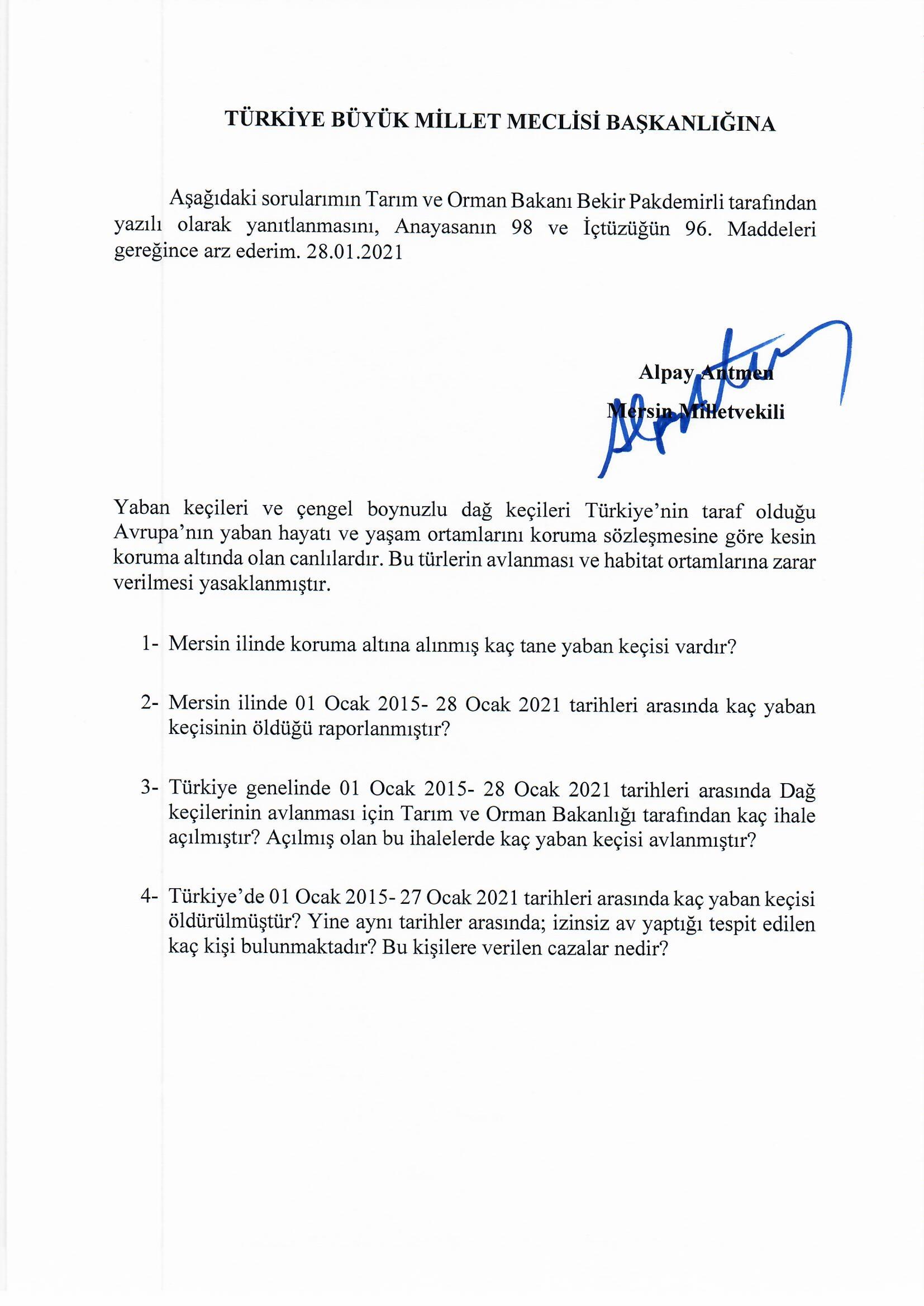 